Aporte culturalMESOPOTAMIA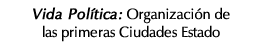 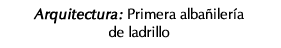 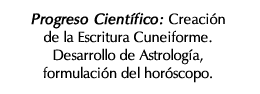 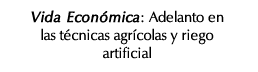 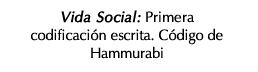 